Styrelsemötesprotokoll 2019-03-06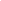 Närvarande Julia Malmberg (JM), Sophie Edström (SE), Viktor Mauritzon (VM), Gustav Lundmark (GL), Isabella Backryd (IB), Filip Eriksson, Malin Sangfelt (MS), Ida Grawsiö Wallin (IGW) och Douglas Tamm(DT)FrånvarandeWilliam Zethelius Sällbom, Julia SandströmÅhörareEmil Carlsson (EC), Christer Käck (CK), Jesper Denckert (JD) och Ulf Wennerberg (UW), 
Wilma Saalo (WS) Plats Biblioteket, Tibble kyrka§1	Mötets öppnandeNyvalda ordförande Julia Malmberg öppnar mötet klockan 18:12.§2	Val av mötesordförandeStyrelsen beslutade 	att 	välja Julia Malmberg till mötesordförande.§2	Val av sekreterare Styrelsen beslutade	att	välja Filip Eriksson till sekreterare.§3	Val av justerareStyrelsen beslutade att 	välja Isabella Backryd till justerare.§5	Mötets beslutanderättMötet hade beslutanderätt på 9 stycken.§6	Fastställande av föredragningslistaStyrelsen beslutade 	att 	fastställa föredragningslistan utan gjorda ändringar.§7	Föregående protokollInga protokoll att lägga till handlingarna.§8	Val av firmatecknareStyrelsen beslutadeatt	 välja Julia Malmberg och Julia Sandström till firmatecknare för verksamhetsåret 2019.§9	Val av kontaktpersonerStyrelsen beslutadeatt	 välja Julia Malmberg och Sophie Edström till kontaktpersoner för verksamhetsåret 2019.§ 10	Val av registeransvarigStyrelsen beslutadeatt	 välja William Zethelius Sällbom till registeransvarig för verksamhetsåret 2019.§11	Val av ekonomiassistentStyrelsen beslutadeatt	 välja Douglas Tamm till ekonomiassistent för verksamhetsåret 2019.§12 Val av övriga poster inom styrelsenStyrelsen beslutadeatt	 välja Viktor Mauritzon, Isabella Backryd och Gustav Lundmark till kommunikatörer.att	 välja Malin Sangfelt till register assistent.Emil Carlsson lämnar mötet 18:24§13 SKUTTChrister Käck berättar att SKUTT startade för ca 1 år sedan och avslutades efter ett tag. De planerade om och tänkte att de ska jobba med SKUTT under konfirmandläger. De ska skapa ett program som handlar om ungdomars psykiska hälsa. Ulf Wennerberg berättar att SKUTT har blivit ett stort arbete i Svenska Kyrkan kring psykisk ohälsa och tycker det är viktigt att vi finns med. Eftersom de vill börja jobba med det på konfirmandläger så tänker de att de ska rikta även SKUTT-tillfällena mot konfirmandgrupper. Och att det ska startas upp igen till hösten när alla konfirmandgrupper konfirmerats för år 2019. Christer Käck och Ulf Wennerberg lämnar mötet 18:29§14 Utvärdering av ÄldrelägerJM berättar att det var osäkert  om vi kunde vara på Karlberg eftersom det var en storm innan vilket ledde till ingen värme, Wi-Fi, El men det löste sig. Alternativet var att vi skulle få bo på en annan lägergård men lyckligtvis fick de igång elen till dess att lägret skulle äga rum. Totalt 8 deltagare, varav 2 i läger ledningen. Ingen hade möjlighet att låna ut bil för transporten vilket resulterade i att vi behövde hyra två bilar. Tur nog kunde vi utgå från detta innan vi satte budgeten för lägret. Därför gick även allt enligt angiven budget.§15 Utvärdering av Tema-SKUfféEtt tema-SKUffé hölls den 24 januari med temat Sällskapsspel och ett i februari den 14/2 med temat alla hjärtans dag. Tema-SKUfféet i januari var mycket uppskattat och lite avskalat till skillnad från våra andra tema-Skuffén, vilket JM och SE tyckte var väldigt bra även fast det inte var planerat jättemycket. Ibland behövs inte mycket planering för att ett SKUffé ska bli bra. Nu kunde man spela spel och umgås. Kostnaden för SKUffet kostade knappt något pga av att Elin Lange hade med sig egna spel. Det enda som kostade var lite chips och läsk. Det andra Tema-SKUffét i februari blev också mycket lyckat, det hölls ett kärleksbingo, man kunde skriva kärleksbrev. Wilma Saalo och Ida Grawsiö anslöt till mötet klockan 18:33§16 Utvärdering årsmöte och årsmötetslägerJM berättar att årsmötet var 15-17 februari och att vi var 25 mötesdeltagare varav 2 vuxenmedlemmar (23 röstberättigade). Under lägret deltog 19 medlemmar. Vi skrev ut  handlingar i förhand då det inte finns något wifi på karlberg pga stormen i julas. Vi upptäckte sedan på lägret att det var felaktiga handlingar, men det löste sig genom mobil och dator. Folk fick internetdela och vi fick dessutom låna en router av församlingen. Det fanns ett yrkande på att ha årsmötet i Tibble 2020. Diskussion fördes kring att ha årsmöte i Tibble för nästa år. Värt till nästa år att fundera kring: Behöver vi ha utskrivna handlingar på plats eller funkar det att folk kollar på egen dator/mobil och att vi sätter upp handlingarna på projektorn i Havsörnen? - mer miljövänligt!Alla tyckte mötet var bra trots färre deltagare än tidigare år. Mycket bra diskussioner fördes och bra beslut.§17 Årets stora aktiviteter och dess datum (JM) presenterar årets stora aktiviteter och dess datum:Earth Hour 30/3HLR 25-28/3 (på vardera tillfälle kommer SKU får mellan 3-7 platser då detta även leds av ledarutbildningen)Sommarfestivalen (prel.bok 1 juni)Sista SKUffe för vårterminen 30/5DÅM i Farsta 13/4, sista anmälningsdag 1/4 VårSKUL, 12/4  - 14/4Upptaktsveckan 3/9 - 9/9Volleybollsturneringen 8/9Höst-SKUL 11-13/10 och 18-20/10Midnattsvolley i Spånga Kista (november)JulSKUL 29 nov- 1 decÄldreläger 24-26/1 2020Årsmötesläger och årsmöte i februari 14-16/2 2020Hannes Brinklert anslöts till mötet 18:46§18  Verksamhetsgrupperna	a) Genomgång	Styrelsen berättar om verksamhetsgrupperna för verksamhetsåret 2019; lägergruppen, evenemangsgruppen, internationella gruppen, SKUffégruppen och musikgruppen. Och att det är bra att ha sammankallade i varje grupp.	b) Val av styrelsens representanter		Styrelsens förslag för styrelsens representanter:	Lägergruppen	Julia Malmberg 	Sophie Edström (sammankallande)	Malin Sangfelt	Filip Eriksson	Isabella Backryd	Evenmangsgruppen	Douglas Tamm	Gustav Lundmark	Isabella Backryd	Viktor Mauritzon (sammankallande)	Internationella gruppen	Malin Sangfelt (sammankallande)	Sophie Edström	Isabella Backryd	Julia Malmberg	SKUffégruppen	Hannes Brinklert 	Isabella Backryd (sammankallande)	Douglas Tamm	Filip Eriksson	Julia Sandström	Musikgruppen	Julia Malmberg	Ida Grawsiö	Gustav Lundmark	Malin Sangfelt(Sammankallande - Wilma Saalo, ej styrelse)Styrelsen beslutadeatt	 anta förslaget av styrelsens representanter.att	anta förslaget för verksamhetsgruppernas sammankallanden i klump. att	anta Viktor Mauritzon som sammankallade i Evenemangsgruppenatt 	anta Sophie Edström som sammankallade i Lägergruppenatt	anta Isabella Backryd som sammankallade för SKUffégruppenatt 	anta Malin Sangfelt som sammankallade för Internationella gruppenatt	anta Wilma Saalo som sammankallande för Musikgruppen	c) Riktlinjerna	(JM) Berättar vad riktlinjerna är och vad de betyder.§19 Earth HourJM berättar att det är den 30/3 som Earth Hour äger rum världen över. Internationella gruppen styr upp SKU-eventet för Earth Hour. Sammankallande MS för Internationella gruppen berättar att det går bra, de har bokat lokaler och planerat. De har dock behövt skjuta upp andakten 30 min till 20:30. OCh evenamnget börjar 18:30.  MS säger att de måste köpa lite grejer. JM anser att besluta om en budget verkar bra och ger förslag på 250 kr.Styrelsen beslutar att	sätta en budget på 250 kr för Earth Hour§20 GrupptaktJM berättar att på våren försöker vi ha en aktivitet som kallas grupp takt, just nu har vi inte det på våren  men det skulle vara roligt att ha. Och frågar om någon skulle vilja anordna. Jesper Denckert lyfter frågan om vad definitionen för en grupptakt är och JM förklarar konceptet från tidigare år. Han påpekar att det är väldigt bra att ha för det lockar medlemmar att engagera sig. Jesper Denckert drar anekdot från 2016 när det var knökfullt på Grupptakten och att det är ett viktigt event att dra i för styrelsen. Viktor Mauritzon tycker att de ska göra en reklamfilm för detta så de lockar fler. JM föreslår att Grupptakten ska vara den 3/4. JM föreslår att ha en budget för Grupptakten på 500 kr. Styrelsen beslutar 	att	anordna Grupptakten den 3 april.	att	sätta en budget på 500kr för Grupptakten	att	tillsätta Malin S, Gustav L, Viktor M, Isabella B, Wilma S och Ida G som ansvariga för 			Grupptakten.Mötet auktioneras till 19:22Mötet öppnas till 19:31§21 Vår-SKULJM berättar att Vår-Skul är 12-14/4 och att vi kommer tappa några deltagare pga av att DÅM ligger under samma helg. Jesper Denckert undrar om man kan flytta men det går inte pga att alla andra helger är uppbokade. JM uppmanar att göra utskick med papper till alla medlemmar. JM säger att lägergruppen måste ha möte snart för att förbereda. Förslag på att ha en styrelsedejt snarast för att kuvertera utskick för bl.a. Vår-SKUL. §22 Andra SKU-aktiviteterJM säger att vi brukar vara med på Kulturfestivalen men detta kommer inte bli av i år. Vi har en budget för det eftersom vi brukar delta och stå i caféterian. Den blev inställd för det inte fanns några aktiva medlemmar i föreningarna. Tråkigt nog meddelades detta från församlingen efter årsmötet så en budget för eventet har redan satts och det ingår dessutom i vår verksamhetsplanför 2019. DÅM kommer äga rum den 13 april i Farsta, vi behöver fylla några vakanta platser för Täbys ombud. Vi har totalt 15 ombud. Sista anmälningsdagen är 1 april. JM berättar också om HLR att vi har fått platser men också att det är gratis för våra medlemmar att delta. Anmälan kommer öppna snarast. Julia M ansvarar för uppstyrningen av anmälningen.§23 RepresentationJM berättar att vi brukade ha en Representationsgrupp men det ändrades förra året när vi hade en styrelseledamot som ansvarig istället. JM förklarar även vad personen gör. Julia Malmberg föreslår att Julia Malmberg, William Zethelius och Malin Sangfelt agerar representationsansvariga för detta år. Jesper säger att P3-representationen förra året var väldigt bra pga att det var välplanerat och det hölls en detaljerad och pedagogisk presentation. Malin lyfter frågan om vi vill åka ut på besöksdagen. JM svarar att vi utvärderade det lätt och tycker att det vore bättre att inte åka ut just den dagen. Detta då det riktas mest uppmärksamhet åt konfimandernas anhöriga och familjer och att det inte blir så uppmärksammat att SKU är där. Hannes Brinklert tycker heller inte att SKU ska hålla i andakt eller aktivitet eftersom det blir bättre om man bara hänger med och fokuserar på att lära känna konfirmanderna.FE säger att aktiviteten har tillkommit när en representation-grupp inte har kunna ha en andakt och sen dess har det blivit en norm dock så varierar det från läger till läger. Jesper Denckert säger från ett läger ledningsperspektiv att det inte spelar någon roll att man kan komma lite när som. Men om man kommer på besöksdagen så ska man försöka komma ut ett antal timmar tidigare. Styrelsen verkar vara överens om att försöka undvika besöksdagen och att heller inte hålla i någon aktivitet eller andakt. Styrelsen beslutar	att	tillsätta Julia Malmberg, William Zethelius Sällbom och Malin Sangfelt som 				representations-ansvariga.§24 Styrelsens kick-off(JM) berättar om att styrelsen ska ha en kick-off enligt verksamhetsplanen. Styrelsen spånar idéer om aktiviteter för en styrelse kick-off. Alla ledamöter är ävenöverens om att ha en avslutande middag under kick-offen. Styrelsen beslutadeatt	genomföra en styrelse kick-off den 6/4att	tillsätta en budget på 3300 kr för styrelsekick-offen.§25 StyrelsetröjorSophie Edström berättar vad en styrelse tröja är och hur de ser ut. Hon berättar också om att man måste prova ut och beställa. Sophie ansvarar för tröjorna att de ska beställas. Tanken är attstyrelsen till nästa möte provar ut tröjorna och beställer då.§26 PolicysJM berättar att det står med i vår verksamhetsplan att en miljöpolicy ska utformas. Men också att det kanske kan skapas en kommunikationspolicy eller riktlinjer för kommunikation och marknadsföring inom SKU Täby.  Detta är ett bra tillfälle för våra kommunikatörer att skapa ett förslag till riktlinjer då dessa ska vara ytterst ansvariga för detta. §27 Nycklar(JM) berättar om de olika nycklarna som finns. Vi har fyra innenycklar och fem blippar. Tidigare har en blipp legat på kontoret som en “extra-blipp” som någon utan blipp kan låna vid behov. SE tycker att de som är här på andra tider än normala tider borde ha en blipp.Styrelsen beslutadeatt	låta Julia Malmberg, Julia Sandström, Sophie Edström och William Zethelius Sällbom ska inneha blipp och inne-nyckel.att	låta en blipp finnas tillgänglig på kontoret för övriga ledamöter.§28 Vårens mötenStyrelsen diskuterar dagar för vårens styrelsemöten. Hannes föreslår att man kan ha en möte måndag en tisdag och en onsdag de tre sista månaderna. Detta så att fler kan delta. Styrelsen beslutadeatt	ha styrelsemöte den 1/4, 8/5, 4/6.att	ha styrelsedejt den 12/3Hannes Brinklert, Willma Saalo och Jesper Denckert lämnar mötet 20:26§29 Lösenord och inloggningarStyrelsen bestämde lösenord för det kommande verksamhetsåret och nytt lösenord till Instagram, Mail etc. Styrelsen bestämmer också för SKUfféskåpet och izettle.§30 Övrigt(JM) berättar om att vi försöker ha ett samrådsmöte med församlingsassistenterna så vi delar ideér om vad som kommer komma upp de närmaste månaderna.JM berättar också om Naturskyddsföreningen i Täby vill samarbeta med församlingen och SKU Täby. Hon meddelar också att en Joakim Kämpe som varit aktiv medlem i SKU Vällinby har tagitkontakt med ordförande Julia Malmberg om att hålla en föreläsning för SKU Täby om hållbar utveckling. Hon påpekar attd etta kan vara ytterst relevant för oss som ska utforma en ny miljöpolicy. Föreläsning hålls av organisationen SIDA (Styrelsen för internationellt utvecklingssamarbete) och temat är “Våra globala utvecklingsmål och hållbar utveckling i praktiken”.JM berättar också om att Marie-Louise har pratat med henne om en barnkonferens den 12/4 som handlar om barns hälsa både psykisk, ekonomisk och socioekonomiska förutsättningar. JM berättar också att Skuffet den 7/3 kommer hållas i kulan eftersom ett lärarförbund har bokat upp Caféet och Täbysalen.§31 Mötets avslutandeMötesordförande Julia Malmberg avslutade mötet kl 20:40.Protokollet har godkänts och justerats av__________________________Julia Malmberg		                     Mötesordförande		__________________________Isabella Backryd Justerare__________________________Filip Eriksson	                     Sekreterare		